Логопедтерге арналған қалалық семинар-кеңес бағдарламасы«Жалпы білім беретін мектептердегі дефектологиясы бар балалармен түзету-дамыту жұмысы жүйесіндегі инновациялар»Программа городского семинара- практикума учителей - логопедов«Инновации в системе коррекционно - развивающей работы с детьми-логопатами в общеобразовательной школе»Өткізу күні: 28.09.2023ж.Өткізу уақыты: 14.30 -16.30Модератор: Ш.С.Нұрахметова, әдіскер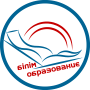 Павлодар қаласы білім беру бөлімініңәдістемелік кабинеті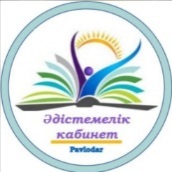 БекітемінӘдістемелік кабинетініңмеңгерушісі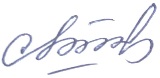 А.Сипатова                                             «28» қыркүйек 2023 ж.№Баяндаманың тақырыбыАты-жөні, тегіУақыты1Логопедтердың кәсіби өсуі мен құзыреттілігін арттыру.Повышение профессионального роста и компетенций учителей - логопедовҚББ ӘК әдіскері Нұрахметова Ш.СНурахметова Ш.С., методист МК ГОО14.30-14.402 «Жалпы білім беретін мектептердегі инклюзивті білім беру»«Инклюзивное образование в общеобразовательной школе»Юлия Анатольевна Пшенко,логопедтердің ӘБ жетекшісі, мұғалім-логопед № 26 ЖОМ КММПшенко Юлия Анатольевна,руководитель МО логопедов, учитель-логопед КГУ СОШ № 2614.40-15.053«Сөйлеу қабілеті бұзылған балалармен логопедиялық жұмыстағы түзету және дамыту технологиялары»«Коррекционно-развивающие технологии в логопедической работе с детьми, имеющими нарушение речевого развития»Диана Аманжоловна Арылбаева, № 28 ЖОМ КММ мұғалім-логопеді Арылбаева Диана Аманжоловна, учитель – логопед КГУ СОШ № 28 15.05-15.304«Логопед мұғалімнің практикалық іс-әрекетінде заманауи логопедиялық технологияларды қолдану» «Использование современных логопедических технологий в практической деятельности учителя-логопеда»Әсия Тлектескызы Төленбек,№7 ЖОМ КММ мұғалім-логопедіТөленбек Әсия Тлектескызы,учитель – логопед КГУ СОШ №7 15.30-15.455«СЖД бастауыш сынып оқушыларында байланыстыра сөйлеуді дамыту жұмысында инновациялық технологияларды қолдану»  «Использование инновационных технологий в работе по развитию связной речи у младших школьников с ОНР»Айгуль  Даньяловна Ахмарова, №15 ЖОМ КММ мұғалім-логопеді Ахмарова Айгуль  Даньяловна,учитель – логопед КГУ СОШ №15 15.45-16.106Мектеп логопедтері ӘБ 2023-2024 оқу жылына арналған жұмыс жоспарын бекіту Утверждение плана работы МО школьных логопедов на 2023-2024 учебный год Рефлексия.Ашық микрофонҚББ ӘК әдіскері Нұрахметова Ш.СНурахметова Ш.С.16.10-16.30